EspañolSesión 1Sesión 2Sesión 3Sesión 4Sesión 5MatemáticasSesión 1Sesión 2Sesión 3Sesión 4Sesión 5Conocimiento del medioSesión 1Secuencia didáctica 3 Reconocemos objetos y materiales Sesión 2Educación socioemocionalSesión 1ArtesSesión 1Semana del33Propósitos: Que los alumnos…Aprendan a obtener información mendiante conversacione scon adultos y sean capaces de escribir instrucicones de juegos tradicionales para elaborar una antología de juegos que se incorporará a la biblioteca del salón.Propósitos: Que los alumnos…Aprendan a obtener información mendiante conversacione scon adultos y sean capaces de escribir instrucicones de juegos tradicionales para elaborar una antología de juegos que se incorporará a la biblioteca del salón.Propósitos: Que los alumnos…Aprendan a obtener información mendiante conversacione scon adultos y sean capaces de escribir instrucicones de juegos tradicionales para elaborar una antología de juegos que se incorporará a la biblioteca del salón.Materiales: Libro de juegos, materiales impresos y audiovisuales, hojas blancas u otro tipo de papel.Materiales: Libro de juegos, materiales impresos y audiovisuales, hojas blancas u otro tipo de papel.Materiales: Libro de juegos, materiales impresos y audiovisuales, hojas blancas u otro tipo de papel.Vínculo con otras asignaturas: Conocimiento del medio.Vínculo con otras asignaturas: Conocimiento del medio.Vínculo con otras asignaturas: Conocimiento del medio.Producto final: Antología de juegos tradicionales.Producto final: Antología de juegos tradicionales.Producto final: Antología de juegos tradicionales.LENGUA MATERNA ESPAÑOL PRIMARIALENGUA MATERNA ESPAÑOL PRIMARIALENGUA MATERNA ESPAÑOL PRIMARIAÁMBITOSPrácticas sociales del lenguajeAprendizajes esperados ESTUDIOIntercambio escrito de nuevos conocimientos.•Escribe textos sencillos para explicar un proceso social sobre el que ha indagado.Propósitos para la educación primariaPropósitos para la educación primariaPropósitos para la educación primaria1. Avanzar en su conocimiento de las convenciones del lenguaje oral y escrito y comenzar a reflexionar sobre el sistema lingüístico para resolver problemas de interpretación y producción textual.2. Desarrollar una creciente autonomía para interpretar y producir textos que respondan a las demandas de la vida social, empleando diversas modalidades de lectura y escritura en función de sus propósitos.3. Elegir materiales de estudio considerando la organización de los acervos y la información de los portadores.4. Comprender, resumir y producir textos orales y escritos que presentan procesos naturales y sociales para apoyar el estudio de otras asignaturas.5. Analizar la organización, los elementos de contenido y los recursos de lenguaje de textos literarios de diferentes géneros para profundizar en su comprensión y enriquecer la experiencia de leerlos, producirlos y compartirlos.6. Reflexionar sobre la importancia de la diversidad lingüística y cultural en la convivencia cotidiana.7. Utilizar diferentes medios (orales, escritos, electrónicos) para compartir su experiencia y manifestar sus puntos de vista.8. Reconocer la existencia de perspectivas e intereses implícitos en los mensajes de los medios de comunicación para desarrollar una recepción crítica de los mismos.1. Avanzar en su conocimiento de las convenciones del lenguaje oral y escrito y comenzar a reflexionar sobre el sistema lingüístico para resolver problemas de interpretación y producción textual.2. Desarrollar una creciente autonomía para interpretar y producir textos que respondan a las demandas de la vida social, empleando diversas modalidades de lectura y escritura en función de sus propósitos.3. Elegir materiales de estudio considerando la organización de los acervos y la información de los portadores.4. Comprender, resumir y producir textos orales y escritos que presentan procesos naturales y sociales para apoyar el estudio de otras asignaturas.5. Analizar la organización, los elementos de contenido y los recursos de lenguaje de textos literarios de diferentes géneros para profundizar en su comprensión y enriquecer la experiencia de leerlos, producirlos y compartirlos.6. Reflexionar sobre la importancia de la diversidad lingüística y cultural en la convivencia cotidiana.7. Utilizar diferentes medios (orales, escritos, electrónicos) para compartir su experiencia y manifestar sus puntos de vista.8. Reconocer la existencia de perspectivas e intereses implícitos en los mensajes de los medios de comunicación para desarrollar una recepción crítica de los mismos.1. Avanzar en su conocimiento de las convenciones del lenguaje oral y escrito y comenzar a reflexionar sobre el sistema lingüístico para resolver problemas de interpretación y producción textual.2. Desarrollar una creciente autonomía para interpretar y producir textos que respondan a las demandas de la vida social, empleando diversas modalidades de lectura y escritura en función de sus propósitos.3. Elegir materiales de estudio considerando la organización de los acervos y la información de los portadores.4. Comprender, resumir y producir textos orales y escritos que presentan procesos naturales y sociales para apoyar el estudio de otras asignaturas.5. Analizar la organización, los elementos de contenido y los recursos de lenguaje de textos literarios de diferentes géneros para profundizar en su comprensión y enriquecer la experiencia de leerlos, producirlos y compartirlos.6. Reflexionar sobre la importancia de la diversidad lingüística y cultural en la convivencia cotidiana.7. Utilizar diferentes medios (orales, escritos, electrónicos) para compartir su experiencia y manifestar sus puntos de vista.8. Reconocer la existencia de perspectivas e intereses implícitos en los mensajes de los medios de comunicación para desarrollar una recepción crítica de los mismos.MODALIDADActividades¿Qué busco? TEMA DE LA SESIÓNActividades recurrentes+Ideas para escibir mejor¿Con c o con qu?Fortalezcan su conocimiento alfabético y ortográfico al trabajar palabras con c y con qu.¿Cómo suena la “  C   “ ?SECUENCIA DIDÁCTICAEVALUACIÓNINICIO Separa en sílabas los siguientes nombres de personajes.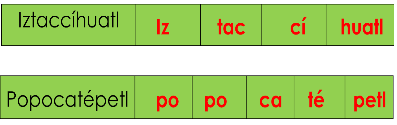 Preguntar: ¿Cuál de las dos palabras utiliza “C”?¿En las dos suena igual?¿Qué sonido hace cada una?¿Menciona otras palabras que suenen igual y lleven “c”?DESARROLLO Explicar: La letra “C” tiene sonido fuerte cuando está antes de las vocales a, o, u y tiene sonido suave cuando está antes de las vocales e, i.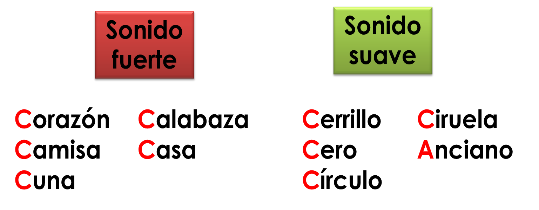 CIERRECompletar el ejercicio sobre el tema.RECURSO.- EjercicioCRITERIO.-  • Fortalece su conocimiento alfabético y ortográfico al trabajar palabras con c y con qu.INICIO Separa en sílabas los siguientes nombres de personajes.Preguntar: ¿Cuál de las dos palabras utiliza “C”?¿En las dos suena igual?¿Qué sonido hace cada una?¿Menciona otras palabras que suenen igual y lleven “c”?DESARROLLO Explicar: La letra “C” tiene sonido fuerte cuando está antes de las vocales a, o, u y tiene sonido suave cuando está antes de las vocales e, i.CIERRECompletar el ejercicio sobre el tema.RECURSOS DIDÁCTICOSINICIO Separa en sílabas los siguientes nombres de personajes.Preguntar: ¿Cuál de las dos palabras utiliza “C”?¿En las dos suena igual?¿Qué sonido hace cada una?¿Menciona otras palabras que suenen igual y lleven “c”?DESARROLLO Explicar: La letra “C” tiene sonido fuerte cuando está antes de las vocales a, o, u y tiene sonido suave cuando está antes de las vocales e, i.CIERRECompletar el ejercicio sobre el tema.EjerciciosReferentesPÁGINAS DEL LIBRO DEL ALUMNO.- 165MODALIDADActividades¿Qué busco? TEMA DE LA SESIÓNActividades recurrentes+Ideas para escibir mejor¿Con c o con qu?Fortalezcan su conocimiento alfabético y ortográfico al trabajar palabras con c y con qu.¿Con c o con qu?SECUENCIA DIDÁCTICAEVALUACIÓNINICIO Presentar ejemplos como: “te ciero” en lugar de “te quiero”.Cuestionar: ¿cuál palabra está escrita de manera incorrecta?Realizar más cuestionamientos con palabras sin h y con r o rr.Recordar que en el caso de la q y g, existen consonantes que no se usan de la misma manera con las vocales abiertas (tradicionalmente conocidas como fuertes): a, o y u que con las vocales cerradas (o débiles): e, i.DESARROLLO Dictar a los niños la primera estrofa del juego de “El lobo” para que completen las palabras que faltan.Jugaremos en el bosqueMientras el lobo no está,porque si el lobo apareceA todos nos comerá.Escribir en el pizarrón para que los niños comparen la escritura ortográfica con lo que ellos hicieron.Explicar el uso de qu y c, en cada caso.Expresar que tendrán que elegir la palabra que está bien escrita en cada recuadro.Permitir que intercambien sus ideas con algún compañero.CIERRERealizar ejemplos y apoyar para completar el recuadro sobre el uso de qu y c, que se encuentra al final de la actividad.RECURSO.- EjercicioCRITERIO.-  • Fortalece su conocimiento alfabético y ortográfico al trabajar palabras con c y con qu.INICIO Presentar ejemplos como: “te ciero” en lugar de “te quiero”.Cuestionar: ¿cuál palabra está escrita de manera incorrecta?Realizar más cuestionamientos con palabras sin h y con r o rr.Recordar que en el caso de la q y g, existen consonantes que no se usan de la misma manera con las vocales abiertas (tradicionalmente conocidas como fuertes): a, o y u que con las vocales cerradas (o débiles): e, i.DESARROLLO Dictar a los niños la primera estrofa del juego de “El lobo” para que completen las palabras que faltan.Jugaremos en el bosqueMientras el lobo no está,porque si el lobo apareceA todos nos comerá.Escribir en el pizarrón para que los niños comparen la escritura ortográfica con lo que ellos hicieron.Explicar el uso de qu y c, en cada caso.Expresar que tendrán que elegir la palabra que está bien escrita en cada recuadro.Permitir que intercambien sus ideas con algún compañero.CIERRERealizar ejemplos y apoyar para completar el recuadro sobre el uso de qu y c, que se encuentra al final de la actividad.RECURSOS DIDÁCTICOSINICIO Presentar ejemplos como: “te ciero” en lugar de “te quiero”.Cuestionar: ¿cuál palabra está escrita de manera incorrecta?Realizar más cuestionamientos con palabras sin h y con r o rr.Recordar que en el caso de la q y g, existen consonantes que no se usan de la misma manera con las vocales abiertas (tradicionalmente conocidas como fuertes): a, o y u que con las vocales cerradas (o débiles): e, i.DESARROLLO Dictar a los niños la primera estrofa del juego de “El lobo” para que completen las palabras que faltan.Jugaremos en el bosqueMientras el lobo no está,porque si el lobo apareceA todos nos comerá.Escribir en el pizarrón para que los niños comparen la escritura ortográfica con lo que ellos hicieron.Explicar el uso de qu y c, en cada caso.Expresar que tendrán que elegir la palabra que está bien escrita en cada recuadro.Permitir que intercambien sus ideas con algún compañero.CIERRERealizar ejemplos y apoyar para completar el recuadro sobre el uso de qu y c, que se encuentra al final de la actividad.EjerciciosReferentesLibro de textoPÁGINAS DEL LIBRO DEL ALUMNO.- 165MODALIDADActividades¿Qué busco? TEMA DE LA SESIÓNActividad puntual. Nuestros juegos favoritos+1. Lo que sabemos del temaCompartan lo que saben sobre un proceso social específico.Lo que sabemos del temaSECUENCIA DIDÁCTICAEVALUACIÓNINICIO Jugar “El lobo” según las instrucciones presentadas.https://www.youtube.com/watch?v=yUTUwKmKe_k Explicar al grupo como se van trasformando las formas de vida a lo largo del tiempo y orientarlos para identificar diferencias entre la vida de sus abuelos y la de ellos, de forma semejante como se ha estudiado en la asignatura de conocimiento del medio.Comentar que de igual forma los juegos de antes, y las formas actuales de divertirse han cambiado.DESARROLLO Platicar con el grupo que van a hacer una antología de juegos tradicionales (los que se jugaban desde el tiempo de los abuelos).Explicar que es una antología y cómo es la que va a elaborar.Proponer a los alumnos aprender un juego que se basa en una ronda tradicional.Enseñar cómo jugarlo.Leer la letra de la ronda “El lobo”, con la versión que se encuentra en el libro o interpreten la versión que conozcan.CIERREOrientar para que contesten individualmente las preguntas del libro y motivar a compartir sus respuestas.Pedir a los alumnos que entrevisten a algún familiar utilizando las mismas preguntas que ellos contestaron en su libro.Explicar cómo puede tomar nota de las respuestas de la persona entrevistada, así como la utilidad de registrar el nombre y la edad de la persona con la que platicarán.Verificar si comprenden el orden secuencial de las instrucciones del juego.Presentar en la siguiente sesión materiales audiovisuales sobre juegos tradicionales y los actuales.RECURSO.- EjercicioCRITERIO.-  • Comparte lo que saben sobre un proceso social específico.INICIO Jugar “El lobo” según las instrucciones presentadas.https://www.youtube.com/watch?v=yUTUwKmKe_k Explicar al grupo como se van trasformando las formas de vida a lo largo del tiempo y orientarlos para identificar diferencias entre la vida de sus abuelos y la de ellos, de forma semejante como se ha estudiado en la asignatura de conocimiento del medio.Comentar que de igual forma los juegos de antes, y las formas actuales de divertirse han cambiado.DESARROLLO Platicar con el grupo que van a hacer una antología de juegos tradicionales (los que se jugaban desde el tiempo de los abuelos).Explicar que es una antología y cómo es la que va a elaborar.Proponer a los alumnos aprender un juego que se basa en una ronda tradicional.Enseñar cómo jugarlo.Leer la letra de la ronda “El lobo”, con la versión que se encuentra en el libro o interpreten la versión que conozcan.CIERREOrientar para que contesten individualmente las preguntas del libro y motivar a compartir sus respuestas.Pedir a los alumnos que entrevisten a algún familiar utilizando las mismas preguntas que ellos contestaron en su libro.Explicar cómo puede tomar nota de las respuestas de la persona entrevistada, así como la utilidad de registrar el nombre y la edad de la persona con la que platicarán.Verificar si comprenden el orden secuencial de las instrucciones del juego.Presentar en la siguiente sesión materiales audiovisuales sobre juegos tradicionales y los actuales.RECURSOS DIDÁCTICOSINICIO Jugar “El lobo” según las instrucciones presentadas.https://www.youtube.com/watch?v=yUTUwKmKe_k Explicar al grupo como se van trasformando las formas de vida a lo largo del tiempo y orientarlos para identificar diferencias entre la vida de sus abuelos y la de ellos, de forma semejante como se ha estudiado en la asignatura de conocimiento del medio.Comentar que de igual forma los juegos de antes, y las formas actuales de divertirse han cambiado.DESARROLLO Platicar con el grupo que van a hacer una antología de juegos tradicionales (los que se jugaban desde el tiempo de los abuelos).Explicar que es una antología y cómo es la que va a elaborar.Proponer a los alumnos aprender un juego que se basa en una ronda tradicional.Enseñar cómo jugarlo.Leer la letra de la ronda “El lobo”, con la versión que se encuentra en el libro o interpreten la versión que conozcan.CIERREOrientar para que contesten individualmente las preguntas del libro y motivar a compartir sus respuestas.Pedir a los alumnos que entrevisten a algún familiar utilizando las mismas preguntas que ellos contestaron en su libro.Explicar cómo puede tomar nota de las respuestas de la persona entrevistada, así como la utilidad de registrar el nombre y la edad de la persona con la que platicarán.Verificar si comprenden el orden secuencial de las instrucciones del juego.Presentar en la siguiente sesión materiales audiovisuales sobre juegos tradicionales y los actuales.TarjetasPlumonesEjerciciosVideoLetra de la rondaPÁGINAS DEL LIBRO DEL ALUMNO.- 166MODALIDADActividades¿Qué busco? TEMA DE LA SESIÓNActividad puntual. Nuestros juegos favoritos+1. Lo que sabemos del temaCompartan lo que saben sobre un proceso social específico.Juegos tradicionalesSECUENCIA DIDÁCTICAEVALUACIÓNINICIO Revisar el libro de conocimiento el medio para recordar lo que trabajaron acerca de los juegos de ayer y de hoy.Comentar cuáles son sus juegos favoritos.DESARROLLO Observar los siguientes videos acerca de los juegos tradicionales.https://www.youtube.com/watch?v=HDTh7U0cE98 https://www.youtube.com/watch?v=aOnwt8rx9mM&t=27s CIERREIdentificar los juegos de antes y de ahora.RECURSO.- EjercicioCRITERIO.-  • Comparte lo que saben sobre un proceso social específico.INICIO Revisar el libro de conocimiento el medio para recordar lo que trabajaron acerca de los juegos de ayer y de hoy.Comentar cuáles son sus juegos favoritos.DESARROLLO Observar los siguientes videos acerca de los juegos tradicionales.https://www.youtube.com/watch?v=HDTh7U0cE98 https://www.youtube.com/watch?v=aOnwt8rx9mM&t=27s CIERREIdentificar los juegos de antes y de ahora.RECURSOS DIDÁCTICOSINICIO Revisar el libro de conocimiento el medio para recordar lo que trabajaron acerca de los juegos de ayer y de hoy.Comentar cuáles son sus juegos favoritos.DESARROLLO Observar los siguientes videos acerca de los juegos tradicionales.https://www.youtube.com/watch?v=HDTh7U0cE98 https://www.youtube.com/watch?v=aOnwt8rx9mM&t=27s CIERREIdentificar los juegos de antes y de ahora.Libro de conocimiento del medioVideosEjercicioPÁGINAS DEL LIBRO DEL ALUMNO.- 166MODALIDADActividades¿Qué busco? TEMA DE LA SESIÓNActividad puntual. Nuestros juegos favoritos+2. Elaboramos una tablaComparen las formas tradicionales de jugar con las actuales y escriban las instrucciones de un juego tradicional.Elaboramos una tablaSECUENCIA DIDÁCTICAEVALUACIÓNINICIO Platicar con el grupo acerca de la experiencia de haber entrevistado a una persona mayor sobre los juegos que le gustaban en su infancia.Enseñar a los alumnos cómo puede llenar la tabla que se encuentra en el libro con la información de su juego favorito y el de la persona entrevistada.Explicar la utilidad de las tablas de doble entrada para comparar información.DESARROLLO Organizar al grupo para participar en algunos de los juegos tradicionales que conocieron por medio de sus entrevistas, y posteriormente conversar con ellos sobre las diferencias y semejanzas en las formas de jugar a lo largo del tiempo.CIERREAyudar a recordar lo que aprendieron acerca de los instructivos cuando trabajaron con los instrumentos musicales: qué elementos tienen y cómo se formulan las instrucciones.Proporcionar algunos ejemplos.Mostrar al grupo libros o videos de juegos y verificar que comprendan las instrucciones de manera secuencial.Monitorear la forma en que los alumnos toman notas en el transcurso de la revisión de los materiales, y guiar a quienes requieran ayuda.Registrar la información en la tabla comparativa del libro. TAREA:Solicitar que, de tarea, escriban en su cuaderno las instrucciones del juego tradicional que investigaron con sus entrevistados.RECURSO.- TablaCRITERIO.-  • Compara las formas tradicionales de jugar con las actuales y escribe las instrucciones de un juego tradicional.INICIO Platicar con el grupo acerca de la experiencia de haber entrevistado a una persona mayor sobre los juegos que le gustaban en su infancia.Enseñar a los alumnos cómo puede llenar la tabla que se encuentra en el libro con la información de su juego favorito y el de la persona entrevistada.Explicar la utilidad de las tablas de doble entrada para comparar información.DESARROLLO Organizar al grupo para participar en algunos de los juegos tradicionales que conocieron por medio de sus entrevistas, y posteriormente conversar con ellos sobre las diferencias y semejanzas en las formas de jugar a lo largo del tiempo.CIERREAyudar a recordar lo que aprendieron acerca de los instructivos cuando trabajaron con los instrumentos musicales: qué elementos tienen y cómo se formulan las instrucciones.Proporcionar algunos ejemplos.Mostrar al grupo libros o videos de juegos y verificar que comprendan las instrucciones de manera secuencial.Monitorear la forma en que los alumnos toman notas en el transcurso de la revisión de los materiales, y guiar a quienes requieran ayuda.Registrar la información en la tabla comparativa del libro. TAREA:Solicitar que, de tarea, escriban en su cuaderno las instrucciones del juego tradicional que investigaron con sus entrevistados.RECURSOS DIDÁCTICOSINICIO Platicar con el grupo acerca de la experiencia de haber entrevistado a una persona mayor sobre los juegos que le gustaban en su infancia.Enseñar a los alumnos cómo puede llenar la tabla que se encuentra en el libro con la información de su juego favorito y el de la persona entrevistada.Explicar la utilidad de las tablas de doble entrada para comparar información.DESARROLLO Organizar al grupo para participar en algunos de los juegos tradicionales que conocieron por medio de sus entrevistas, y posteriormente conversar con ellos sobre las diferencias y semejanzas en las formas de jugar a lo largo del tiempo.CIERREAyudar a recordar lo que aprendieron acerca de los instructivos cuando trabajaron con los instrumentos musicales: qué elementos tienen y cómo se formulan las instrucciones.Proporcionar algunos ejemplos.Mostrar al grupo libros o videos de juegos y verificar que comprendan las instrucciones de manera secuencial.Monitorear la forma en que los alumnos toman notas en el transcurso de la revisión de los materiales, y guiar a quienes requieran ayuda.Registrar la información en la tabla comparativa del libro. TAREA:Solicitar que, de tarea, escriban en su cuaderno las instrucciones del juego tradicional que investigaron con sus entrevistados.Libro de textoTabla de doble entradaPÁGINAS DEL LIBRO DEL ALUMNO.- 168EJETEMAS¿Qué busco?TEMA DE LA SESIÓNNúmero, álgebra y variación.  Adición y sustracción.•Que junten unidades, decenas y centenas completas para sumar cantidades hasta 1000.Juntar centenas, decenas y unidadesSECUENCIA DIDÁCTICAEVALUACIÓNINICIOPlaticar: En la lección se desarrolla una estrategia que involucra descomponer las cantidades en notación desarrollada y sumar las centenas completas, las decenas completas y las unidades, cada una por separado. No se trata de utilizar el algoritmo. Se pretende que, una vez sumadas las unidades, decenas y centenas completas, se encuentren los totales sumando directamente, es decir sin agrupar. Por ejemplo, si se obtienen 10 unidades a partir de la suma de unidades (8 + 2), no se agrupa para formar una decena  sino que se suman directamente las unidades a las que se obtienen al sumar las decenas completas (50 10). Lo mismo sucede si se juntan centenas al sumar decenas completas.DESARROLLOUtilizar las tarjetas de unidades, decenas y centenas para descomponer los números y sumar tarjetas de cada color por separado. Proporcionar numerosas oportunidades para utilizar la estrategia.Trabajar en parejas.Resolver cada uno y después comparen.Preguntar: ¿Les salió el mismo resultado?, ¿juntaron las mismas unidades, decenas y centenas?Trabajar individualmente, usa el procedimiento de Marisol para resolver las sumas.CIERRERealizar la actividad “Un paso más”.Contestar un ejercicio relacionado con el tema.RECURSOS.- EjercicioCRITERIOS.- + Junta unidades, decenas y centenas completas para sumar cantidades hasta 1000.INICIOPlaticar: En la lección se desarrolla una estrategia que involucra descomponer las cantidades en notación desarrollada y sumar las centenas completas, las decenas completas y las unidades, cada una por separado. No se trata de utilizar el algoritmo. Se pretende que, una vez sumadas las unidades, decenas y centenas completas, se encuentren los totales sumando directamente, es decir sin agrupar. Por ejemplo, si se obtienen 10 unidades a partir de la suma de unidades (8 + 2), no se agrupa para formar una decena  sino que se suman directamente las unidades a las que se obtienen al sumar las decenas completas (50 10). Lo mismo sucede si se juntan centenas al sumar decenas completas.DESARROLLOUtilizar las tarjetas de unidades, decenas y centenas para descomponer los números y sumar tarjetas de cada color por separado. Proporcionar numerosas oportunidades para utilizar la estrategia.Trabajar en parejas.Resolver cada uno y después comparen.Preguntar: ¿Les salió el mismo resultado?, ¿juntaron las mismas unidades, decenas y centenas?Trabajar individualmente, usa el procedimiento de Marisol para resolver las sumas.CIERRERealizar la actividad “Un paso más”.Contestar un ejercicio relacionado con el tema.RECURSOS DIDÁCTICOSINICIOPlaticar: En la lección se desarrolla una estrategia que involucra descomponer las cantidades en notación desarrollada y sumar las centenas completas, las decenas completas y las unidades, cada una por separado. No se trata de utilizar el algoritmo. Se pretende que, una vez sumadas las unidades, decenas y centenas completas, se encuentren los totales sumando directamente, es decir sin agrupar. Por ejemplo, si se obtienen 10 unidades a partir de la suma de unidades (8 + 2), no se agrupa para formar una decena  sino que se suman directamente las unidades a las que se obtienen al sumar las decenas completas (50 10). Lo mismo sucede si se juntan centenas al sumar decenas completas.DESARROLLOUtilizar las tarjetas de unidades, decenas y centenas para descomponer los números y sumar tarjetas de cada color por separado. Proporcionar numerosas oportunidades para utilizar la estrategia.Trabajar en parejas.Resolver cada uno y después comparen.Preguntar: ¿Les salió el mismo resultado?, ¿juntaron las mismas unidades, decenas y centenas?Trabajar individualmente, usa el procedimiento de Marisol para resolver las sumas.CIERRERealizar la actividad “Un paso más”.Contestar un ejercicio relacionado con el tema.Tarjetas de unidades, decenas y centenas (opcional). Tableros de 10 y de 100 (opcional).PÁGINAS DEL LIBRO DEL ALUMNO.- 168PÁGINAS DEL LIBRO DEL ALUMNO.- 168EJETEMAS¿Qué busco?TEMA DE LA SESIÓNNúmero, álgebra y variación.  Adición y sustracción.•Que junten unidades, decenas y centenas completas para sumar cantidades hasta 1000.Sumas con descomposiciónSECUENCIA DIDÁCTICAEVALUACIÓNINICIOPedir que observen la siguiente suma:257+361+147Preguntar: ¿Crees que esta operación se pueda resolver de la misma manera que las estudiadas anteriormente? ¡Claro que sí! ¿Cómo? ¡Muy fácil! Por medio de la descomposición aditiva de los números que sumarás, pero…¿Cómo se descomponen los números?Separándolos en centenas, decenas y unidades. Por ejemplo: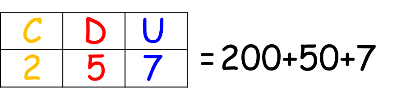 Mencionar: Ahora, conoce los pasos para sumar de esta manera: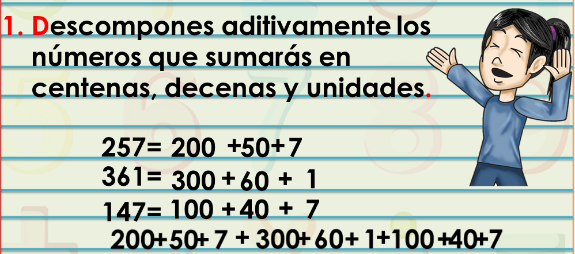 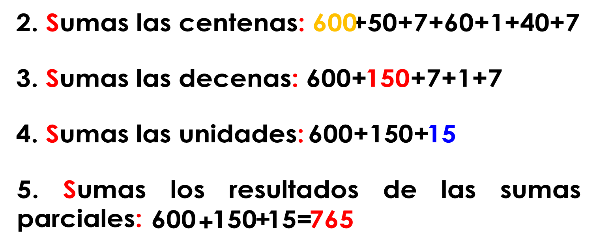 DESARROLLODecir: Así, de manera simple también puedes resolver sumas de tres números o más con esta técnica. Escribir en el cuaderno varias operaciones y resolverlas como el ejemplo: 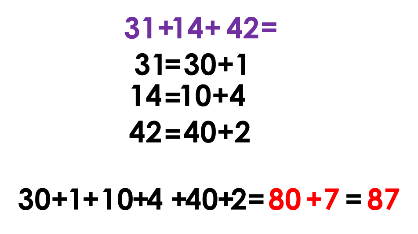 CIERREContestar un ejercicio relacionado con el tema.RECURSOS.- EjercicioCRITERIOS.- + Junta unidades, decenas y centenas completas para sumar cantidades hasta 1000.INICIOPedir que observen la siguiente suma:257+361+147Preguntar: ¿Crees que esta operación se pueda resolver de la misma manera que las estudiadas anteriormente? ¡Claro que sí! ¿Cómo? ¡Muy fácil! Por medio de la descomposición aditiva de los números que sumarás, pero…¿Cómo se descomponen los números?Separándolos en centenas, decenas y unidades. Por ejemplo:Mencionar: Ahora, conoce los pasos para sumar de esta manera:DESARROLLODecir: Así, de manera simple también puedes resolver sumas de tres números o más con esta técnica. Escribir en el cuaderno varias operaciones y resolverlas como el ejemplo: CIERREContestar un ejercicio relacionado con el tema.RECURSOS DIDÁCTICOSINICIOPedir que observen la siguiente suma:257+361+147Preguntar: ¿Crees que esta operación se pueda resolver de la misma manera que las estudiadas anteriormente? ¡Claro que sí! ¿Cómo? ¡Muy fácil! Por medio de la descomposición aditiva de los números que sumarás, pero…¿Cómo se descomponen los números?Separándolos en centenas, decenas y unidades. Por ejemplo:Mencionar: Ahora, conoce los pasos para sumar de esta manera:DESARROLLODecir: Así, de manera simple también puedes resolver sumas de tres números o más con esta técnica. Escribir en el cuaderno varias operaciones y resolverlas como el ejemplo: CIERREContestar un ejercicio relacionado con el tema.Tarjetas de unidades, decenas y centenas (opcional). Tableros de 10 y de 100 (opcional).PÁGINAS DEL LIBRO DEL ALUMNO.- 168PÁGINAS DEL LIBRO DEL ALUMNO.- 168EJETEMAS¿Qué busco?TEMA DE LA SESIÓNNúmero, álgebra y variación.  Adición y sustracción.•Que utilicen agrupamientos en decenas y centenas para sumar números de tres cifras utilizando material concreto.Cajas y bolsas para sumarSECUENCIA DIDÁCTICAEVALUACIÓNINICIOIndicar que en esta lección se trabaja con el principio de des agrupamiento y agrupamiento que caracteriza al algoritmo convencional de la suma. En este caso el procedimiento se extiende para trabajar con centenas. Demostrar y practicar el método de Carmen, tal como se plantea en la lección, se puede utilizar cuadritos, piedritas o semillas y tableros de 10 y de 100 que representen paquetes y cajas de galletas DESARROLLOIndicar que para sumar 297 y 165 se puede hacer lo siguiente: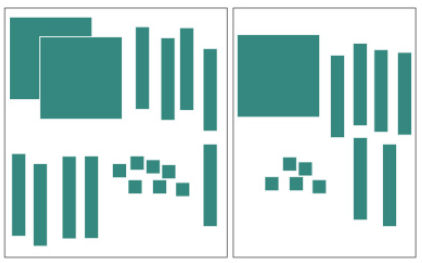 Después juntar las unidades (12) e intercambiarlas por un tablero de 10 y juntar las decenas (15 + 1 = 16) e intercambiarlas por un tablero de 100. El resultado se vería así: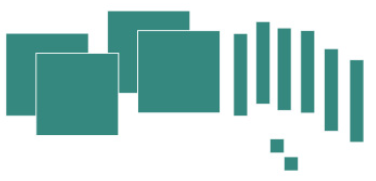 Repartir tarjetas con números de canicas (según el número de integrantes de los equipos). Invitar a los estudiantes a sumar como Carmen y a registrar sus resultados en una tabla como: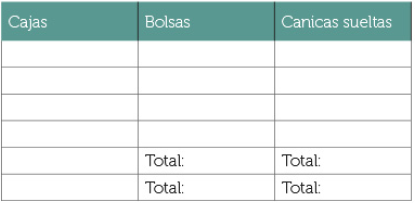 En la tabla se registran primero los totales sin realizar agrupamientos, es decir, anotando la cantidad de galletas sueltas y de paquetes aun cuando la cantidad sea mayor a 10. Este es un paso intermedio en el camino hacia la construcción del algoritmo de la suma y es importante que los estudiantes tengan varias oportunidades de trabajar de esta manera antes de llegar a la formalización del algoritmo. Plantear sumas de dígitos y revisar estrategias para resolverlas. Indicar que al formar decenas y centenas, no olviden añadirlas a las que se tienen.Realizar actividades de intercambio entre unidades y decenas (25 unidades por 2 decenas y 5 unidades) y entre decenas y centenas (14 decenas por 1 centena y 4 decenas) para formar cantidades, sin sumar. Proponer sumas de tres cantidades menores que 1000.Realizar la actividad “Un paso más”.CIERREContestar un ejercicio relacionado con el tema.RECURSOS.- EjercicioCRITERIOS.- + Utiliza agrupamientos en decenas y centenas para sumar números de tres cifras utilizando material concreto.INICIOIndicar que en esta lección se trabaja con el principio de des agrupamiento y agrupamiento que caracteriza al algoritmo convencional de la suma. En este caso el procedimiento se extiende para trabajar con centenas. Demostrar y practicar el método de Carmen, tal como se plantea en la lección, se puede utilizar cuadritos, piedritas o semillas y tableros de 10 y de 100 que representen paquetes y cajas de galletas DESARROLLOIndicar que para sumar 297 y 165 se puede hacer lo siguiente:Después juntar las unidades (12) e intercambiarlas por un tablero de 10 y juntar las decenas (15 + 1 = 16) e intercambiarlas por un tablero de 100. El resultado se vería así:Repartir tarjetas con números de canicas (según el número de integrantes de los equipos). Invitar a los estudiantes a sumar como Carmen y a registrar sus resultados en una tabla como:En la tabla se registran primero los totales sin realizar agrupamientos, es decir, anotando la cantidad de galletas sueltas y de paquetes aun cuando la cantidad sea mayor a 10. Este es un paso intermedio en el camino hacia la construcción del algoritmo de la suma y es importante que los estudiantes tengan varias oportunidades de trabajar de esta manera antes de llegar a la formalización del algoritmo. Plantear sumas de dígitos y revisar estrategias para resolverlas. Indicar que al formar decenas y centenas, no olviden añadirlas a las que se tienen.Realizar actividades de intercambio entre unidades y decenas (25 unidades por 2 decenas y 5 unidades) y entre decenas y centenas (14 decenas por 1 centena y 4 decenas) para formar cantidades, sin sumar. Proponer sumas de tres cantidades menores que 1000.Realizar la actividad “Un paso más”.CIERREContestar un ejercicio relacionado con el tema.RECURSOS DIDÁCTICOSINICIOIndicar que en esta lección se trabaja con el principio de des agrupamiento y agrupamiento que caracteriza al algoritmo convencional de la suma. En este caso el procedimiento se extiende para trabajar con centenas. Demostrar y practicar el método de Carmen, tal como se plantea en la lección, se puede utilizar cuadritos, piedritas o semillas y tableros de 10 y de 100 que representen paquetes y cajas de galletas DESARROLLOIndicar que para sumar 297 y 165 se puede hacer lo siguiente:Después juntar las unidades (12) e intercambiarlas por un tablero de 10 y juntar las decenas (15 + 1 = 16) e intercambiarlas por un tablero de 100. El resultado se vería así:Repartir tarjetas con números de canicas (según el número de integrantes de los equipos). Invitar a los estudiantes a sumar como Carmen y a registrar sus resultados en una tabla como:En la tabla se registran primero los totales sin realizar agrupamientos, es decir, anotando la cantidad de galletas sueltas y de paquetes aun cuando la cantidad sea mayor a 10. Este es un paso intermedio en el camino hacia la construcción del algoritmo de la suma y es importante que los estudiantes tengan varias oportunidades de trabajar de esta manera antes de llegar a la formalización del algoritmo. Plantear sumas de dígitos y revisar estrategias para resolverlas. Indicar que al formar decenas y centenas, no olviden añadirlas a las que se tienen.Realizar actividades de intercambio entre unidades y decenas (25 unidades por 2 decenas y 5 unidades) y entre decenas y centenas (14 decenas por 1 centena y 4 decenas) para formar cantidades, sin sumar. Proponer sumas de tres cantidades menores que 1000.Realizar la actividad “Un paso más”.CIERREContestar un ejercicio relacionado con el tema.Tableros de 100 y tableros de 10. Tarjetas con cantidades de canicas. Los números deben ser de tres cifras y se debe cuidar que en las unidades o en las decenas, al sumar dos cantidades, se sobrepase 10. Tarjetas de centenas, decenas y unidades (opcional).PÁGINAS DEL LIBRO DEL ALUMNO.- 169-170PÁGINAS DEL LIBRO DEL ALUMNO.- 169-170EJETEMAS¿Qué busco?TEMA DE LA SESIÓNNúmero, álgebra y variación.  Adición y sustracción.•Que utilicen agrupamientos en decenas y centenas para sumar cantidades de dos cifras utilizando la descomposición numérica en unidades, decenas y centenas.Tarjetas de colores para sumar 2SECUENCIA DIDÁCTICAEVALUACIÓNINICIOModelar la actividad al inicio de la sesión y practicar la composición y descomposición de cantidades. Una vez escondidos los ceros, preguntar: ¿qué valor tiene cada cifra en el número?Mencionar: En la lección se trabaja con el algoritmo convencional, pero se escriben sumas parciales para ayudar a su comprensión. Una vez dominado el proceso, se puede empezar a trabajar sin los renglones intermedios. DESARROLLORealizar agrupamientos con material concreto y se utilizar tableros para representar el proceso, en este caso se trabaja con numerales. Como apoyo se utiliza la descomposición explícita de los números en centenas, decenas y unidades. Esto con el fin de facilitar la comprensión del intercambio de 10 unidades por una decena y de 10 decenas por una centena. Seguir el procedimiento con los números que se indican en el libro y completen en cada paso lo que se les pide. Proponer otras cantidades para que todo el grupo resuelva las mismas sumas, o bien repartir papeles con números para que en parejas realicen diferentes sumas.Proponer sumas de forma horizontal para comentar la importancia de acomodar los números alineando las unidades, decenas y centenas. Contestar un ejercicio relacionado con el tema.Preguntar qué sucedería si las cantidades no se alinearan al sumar. Proponer un ejemplo y utilizar tableros de 10 y de 100 como apoyo.Introducir el uso de material concreto para realizar los agrupamientos al presentar dificultades. Invitar a los estudiantes a sacar tres tarjetas de unidades, decenas y centenas cada uno, formar tres cantidades y encontrar la suma.CIERRERealizar la actividad “Un paso más”.RECURSOS.- EjercicioCRITERIOS.- + Utiliza agrupamientos en decenas y centenas para sumar cantidades de dos cifras utilizando la descomposición numérica en unidades, decenas y centenas.INICIOModelar la actividad al inicio de la sesión y practicar la composición y descomposición de cantidades. Una vez escondidos los ceros, preguntar: ¿qué valor tiene cada cifra en el número?Mencionar: En la lección se trabaja con el algoritmo convencional, pero se escriben sumas parciales para ayudar a su comprensión. Una vez dominado el proceso, se puede empezar a trabajar sin los renglones intermedios. DESARROLLORealizar agrupamientos con material concreto y se utilizar tableros para representar el proceso, en este caso se trabaja con numerales. Como apoyo se utiliza la descomposición explícita de los números en centenas, decenas y unidades. Esto con el fin de facilitar la comprensión del intercambio de 10 unidades por una decena y de 10 decenas por una centena. Seguir el procedimiento con los números que se indican en el libro y completen en cada paso lo que se les pide. Proponer otras cantidades para que todo el grupo resuelva las mismas sumas, o bien repartir papeles con números para que en parejas realicen diferentes sumas.Proponer sumas de forma horizontal para comentar la importancia de acomodar los números alineando las unidades, decenas y centenas. Contestar un ejercicio relacionado con el tema.Preguntar qué sucedería si las cantidades no se alinearan al sumar. Proponer un ejemplo y utilizar tableros de 10 y de 100 como apoyo.Introducir el uso de material concreto para realizar los agrupamientos al presentar dificultades. Invitar a los estudiantes a sacar tres tarjetas de unidades, decenas y centenas cada uno, formar tres cantidades y encontrar la suma.CIERRERealizar la actividad “Un paso más”.RECURSOS DIDÁCTICOSINICIOModelar la actividad al inicio de la sesión y practicar la composición y descomposición de cantidades. Una vez escondidos los ceros, preguntar: ¿qué valor tiene cada cifra en el número?Mencionar: En la lección se trabaja con el algoritmo convencional, pero se escriben sumas parciales para ayudar a su comprensión. Una vez dominado el proceso, se puede empezar a trabajar sin los renglones intermedios. DESARROLLORealizar agrupamientos con material concreto y se utilizar tableros para representar el proceso, en este caso se trabaja con numerales. Como apoyo se utiliza la descomposición explícita de los números en centenas, decenas y unidades. Esto con el fin de facilitar la comprensión del intercambio de 10 unidades por una decena y de 10 decenas por una centena. Seguir el procedimiento con los números que se indican en el libro y completen en cada paso lo que se les pide. Proponer otras cantidades para que todo el grupo resuelva las mismas sumas, o bien repartir papeles con números para que en parejas realicen diferentes sumas.Proponer sumas de forma horizontal para comentar la importancia de acomodar los números alineando las unidades, decenas y centenas. Contestar un ejercicio relacionado con el tema.Preguntar qué sucedería si las cantidades no se alinearan al sumar. Proponer un ejemplo y utilizar tableros de 10 y de 100 como apoyo.Introducir el uso de material concreto para realizar los agrupamientos al presentar dificultades. Invitar a los estudiantes a sacar tres tarjetas de unidades, decenas y centenas cada uno, formar tres cantidades y encontrar la suma.CIERRERealizar la actividad “Un paso más”.Tarjetas de unidades (O al 9), decenas completas hasta 100 (10, 20, …,100 y centenas completas hasta 1000 (100, 200, 1000).De preferencia las tarjetas deben ser de colores (verde para las centenas, rojo para las decenas y azul para las unidades), aunque si esto no es posible también se puede utilizar plumones de colores para escribir los números. Los colores sirven para ayudar a que los alumnos relacionen estas actividades con el trabajo que han realizado con fichas de colores. Las tarjetas deben tener distinta longitud, de manera que puedan encimarse y formar las cantidades.PÁGINAS DEL LIBRO DEL ALUMNO.- 171-172PÁGINAS DEL LIBRO DEL ALUMNO.- 171-172EJETEMAS¿Qué busco?TEMA DE LA SESIÓNNúmero, álgebra y variación.  Adición y sustracción.•Que completen centenas al sumar números de dos y tres cifras.Más números amigablesSECUENCIA DIDÁCTICAEVALUACIÓNINICIOUtilizar la estrategia de usar números amigables para sumar Trabajar con decenas completas o bien, como es el caso de la lección, con centenas completas. Las lecciones en las que se trabajaron complementos a centenas sirven como antecedente para comprender esta estrategia. Recordar con los alumnos la idea de números amigables como aquellos que facilitan las operaciones por terminar en cero. Preguntar: ¿creen que los que terminan en dos ceros (centenas completas), también son amigables?, ¿por qué? DESARROLLOCompletar la centena suele hacerse sin mucha dificultad, sin embargo, lo importante es que se utilice la compensación, es decir, que se acuerden de que al completar la centena el segundo sumando cambia. Encontrar el sumando que hace la operación equivalente involucra una resta y puede haber equivocaciones en esta parte de la estrategia. Proponer el uso de tarjetas de dieces para representar el sumando que debe descomponerse al usar la estrategia (representar 90 con 9 tarjetas de 10). Trabajar con números terminados en cero y con números de dos dígitos en uno de los sumandos. Una vez dominada la estrategia, se puede generalizar a otros números.Realizar la actividad “Un paso más”.CIERRE Contestar un ejercicio relacionado con el tema.RECURSOS.- EjercicioCRITERIOS.- + Completa centenas al sumar números de dos y tres cifras.INICIOUtilizar la estrategia de usar números amigables para sumar Trabajar con decenas completas o bien, como es el caso de la lección, con centenas completas. Las lecciones en las que se trabajaron complementos a centenas sirven como antecedente para comprender esta estrategia. Recordar con los alumnos la idea de números amigables como aquellos que facilitan las operaciones por terminar en cero. Preguntar: ¿creen que los que terminan en dos ceros (centenas completas), también son amigables?, ¿por qué? DESARROLLOCompletar la centena suele hacerse sin mucha dificultad, sin embargo, lo importante es que se utilice la compensación, es decir, que se acuerden de que al completar la centena el segundo sumando cambia. Encontrar el sumando que hace la operación equivalente involucra una resta y puede haber equivocaciones en esta parte de la estrategia. Proponer el uso de tarjetas de dieces para representar el sumando que debe descomponerse al usar la estrategia (representar 90 con 9 tarjetas de 10). Trabajar con números terminados en cero y con números de dos dígitos en uno de los sumandos. Una vez dominada la estrategia, se puede generalizar a otros números.Realizar la actividad “Un paso más”.CIERRE Contestar un ejercicio relacionado con el tema.RECURSOS DIDÁCTICOSINICIOUtilizar la estrategia de usar números amigables para sumar Trabajar con decenas completas o bien, como es el caso de la lección, con centenas completas. Las lecciones en las que se trabajaron complementos a centenas sirven como antecedente para comprender esta estrategia. Recordar con los alumnos la idea de números amigables como aquellos que facilitan las operaciones por terminar en cero. Preguntar: ¿creen que los que terminan en dos ceros (centenas completas), también son amigables?, ¿por qué? DESARROLLOCompletar la centena suele hacerse sin mucha dificultad, sin embargo, lo importante es que se utilice la compensación, es decir, que se acuerden de que al completar la centena el segundo sumando cambia. Encontrar el sumando que hace la operación equivalente involucra una resta y puede haber equivocaciones en esta parte de la estrategia. Proponer el uso de tarjetas de dieces para representar el sumando que debe descomponerse al usar la estrategia (representar 90 con 9 tarjetas de 10). Trabajar con números terminados en cero y con números de dos dígitos en uno de los sumandos. Una vez dominada la estrategia, se puede generalizar a otros números.Realizar la actividad “Un paso más”.CIERRE Contestar un ejercicio relacionado con el tema.TarjetasEjerciciosPÁGINAS DEL LIBRO DEL ALUMNO.- 173PÁGINAS DEL LIBRO DEL ALUMNO.- 173EjesApartado¿Qué busco?TEMA DE LA SESIÓNMundo NaturalLo que aprendí.• Que los alumnos identifiquen lo que han aprendido, su utilidad y aquello que les gustaría saber.Lo que aprendíTemasLo que aprendí.• Que los alumnos identifiquen lo que han aprendido, su utilidad y aquello que les gustaría saber.Lo que aprendíCuidado de la saludLo que aprendí.• Que los alumnos identifiquen lo que han aprendido, su utilidad y aquello que les gustaría saber.Lo que aprendíSECUENCIA DIDÁCTICAEVALUACIÓNINICIOGuiar a los niños para que reconozcan la utilidad de los sentidos del gusto y del olfato. Revisar con ellos algunas de las actividades realizadas con anterioridad para que posteriormente hagan una reflexión acerca de lo que aprendieron y sobre qué otras cosas les gustaría saber más. DESARROLLOOrganizar al grupo en equipos para compartir sus ideas.Platicar: En esta microhistoria, dos hermanos juegan al aire libre hasta que perciben el aroma de la comida. Guiados por el Olor, llegan a la mesa donde sus familiares están degustando los platillos del día y se sientan a comer. En relación con esta serie de imágenes es posible detonar conversaciones respecto a la diversidad de olores y de sabores en un entorno determinado, o que son percibidos comúnmente a lo largo de un día.CIERREContestar un ejercicio relacionado con el tema.RECURSO.- EjercicioCRITERIO.- +Identifica lo que han aprendido, su utilidad y aquello que les gustaría saber.INICIOGuiar a los niños para que reconozcan la utilidad de los sentidos del gusto y del olfato. Revisar con ellos algunas de las actividades realizadas con anterioridad para que posteriormente hagan una reflexión acerca de lo que aprendieron y sobre qué otras cosas les gustaría saber más. DESARROLLOOrganizar al grupo en equipos para compartir sus ideas.Platicar: En esta microhistoria, dos hermanos juegan al aire libre hasta que perciben el aroma de la comida. Guiados por el Olor, llegan a la mesa donde sus familiares están degustando los platillos del día y se sientan a comer. En relación con esta serie de imágenes es posible detonar conversaciones respecto a la diversidad de olores y de sabores en un entorno determinado, o que son percibidos comúnmente a lo largo de un día.CIERREContestar un ejercicio relacionado con el tema.RECURSOS DIDÁCTICOSINICIOGuiar a los niños para que reconozcan la utilidad de los sentidos del gusto y del olfato. Revisar con ellos algunas de las actividades realizadas con anterioridad para que posteriormente hagan una reflexión acerca de lo que aprendieron y sobre qué otras cosas les gustaría saber más. DESARROLLOOrganizar al grupo en equipos para compartir sus ideas.Platicar: En esta microhistoria, dos hermanos juegan al aire libre hasta que perciben el aroma de la comida. Guiados por el Olor, llegan a la mesa donde sus familiares están degustando los platillos del día y se sientan a comer. En relación con esta serie de imágenes es posible detonar conversaciones respecto a la diversidad de olores y de sabores en un entorno determinado, o que son percibidos comúnmente a lo largo de un día.CIERREContestar un ejercicio relacionado con el tema.Libro de textoEjercicioPÁGINAS DEL LIBRO DEL ALUMNO.- 139EjesTemasAprendizajes esperados:Mundo NaturalExploración de la Naturaleza•Distingue solidos, líquidos y gases en el entorno.PropósitoPropósitoPropósitoQue los alumnos reconozcan caracteristicas que diferencian a los solidos, líquidos y gases, y los distingan en su entorno.Que los alumnos reconozcan caracteristicas que diferencian a los solidos, líquidos y gases, y los distingan en su entorno.Que los alumnos reconozcan caracteristicas que diferencian a los solidos, líquidos y gases, y los distingan en su entorno.EjesApartado¿Qué busco?TEMA DE LA SESIÓNMundo NaturalLo que pienso• Que los alumnos identifiquen sólidos, líquidos y gases en una situación cotidiana, y esbocen las caractierísticas de objetos y materiales.El aguaTemasLo que pienso• Que los alumnos identifiquen sólidos, líquidos y gases en una situación cotidiana, y esbocen las caractierísticas de objetos y materiales.El aguaExploración de la NaturalezaLo que pienso• Que los alumnos identifiquen sólidos, líquidos y gases en una situación cotidiana, y esbocen las caractierísticas de objetos y materiales.El aguaSECUENCIA DIDÁCTICAEVALUACIÓNINICIOPromover que los niños observen a detalle la imagen para identificar los diferentes estados de agregación en los materiales y objetos; describir éstas de manera breve apoyará la identificación y análisis de estos elementos.Preguntar: ¿qué es esto?, ¿de qué son?Insistir en que la palabra adecuada para nombrar una "cosa", "algo", "eso" es "objeto".DESARROLLOResponder las siguientes preguntas:¿Para qué utilizas el agua cotidianamente? ¿Dónde la encuentras? ¿Cómo? ¿Conoces los estados físicos en que puedes encontrar el agua? ¡Muy fácil!Mencionar: Los estados físicos del agua son tres: Líquido, sólido y gaseoso.Comentar con los compañeros dónde han observado cada uno de éstos y completar la siguiente tabla, observa el ejemplo: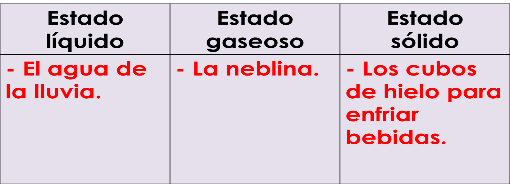 CIERRERealizar en su cuaderno el dibujo de cada estado físico del agua.RECURSO.- DibujoCRITERIO.- +Identifica sólidos, líquidos y gases en una situacion cotidiana, y esbozan las caractieristicas de objetos y materiales.INICIOPromover que los niños observen a detalle la imagen para identificar los diferentes estados de agregación en los materiales y objetos; describir éstas de manera breve apoyará la identificación y análisis de estos elementos.Preguntar: ¿qué es esto?, ¿de qué son?Insistir en que la palabra adecuada para nombrar una "cosa", "algo", "eso" es "objeto".DESARROLLOResponder las siguientes preguntas:¿Para qué utilizas el agua cotidianamente? ¿Dónde la encuentras? ¿Cómo? ¿Conoces los estados físicos en que puedes encontrar el agua? ¡Muy fácil!Mencionar: Los estados físicos del agua son tres: Líquido, sólido y gaseoso.Comentar con los compañeros dónde han observado cada uno de éstos y completar la siguiente tabla, observa el ejemplo:CIERRERealizar en su cuaderno el dibujo de cada estado físico del agua.RECURSOS DIDÁCTICOSINICIOPromover que los niños observen a detalle la imagen para identificar los diferentes estados de agregación en los materiales y objetos; describir éstas de manera breve apoyará la identificación y análisis de estos elementos.Preguntar: ¿qué es esto?, ¿de qué son?Insistir en que la palabra adecuada para nombrar una "cosa", "algo", "eso" es "objeto".DESARROLLOResponder las siguientes preguntas:¿Para qué utilizas el agua cotidianamente? ¿Dónde la encuentras? ¿Cómo? ¿Conoces los estados físicos en que puedes encontrar el agua? ¡Muy fácil!Mencionar: Los estados físicos del agua son tres: Líquido, sólido y gaseoso.Comentar con los compañeros dónde han observado cada uno de éstos y completar la siguiente tabla, observa el ejemplo:CIERRERealizar en su cuaderno el dibujo de cada estado físico del agua.ImágenesTablasPÁGINAS DEL LIBRO DEL ALUMNO.- 140Niñas y niños que crecen y se cuidanNiñas y niños que crecen y se cuidanNiñas y niños que crecen y se cuidanDimensiones socioemocionales.Habilidades asociadas a lasdimensiones socioemocionalesAPRENDIZAJES ESPERADOSEMPATÍACuidado de otros seres vivos y de la Naturaleza•Reconoce el medioambiente como el lugar donde se gesta la vida, y se ve a sí mismo como parte del entorno planetarioPropósitos Propósitos Propósitos  1. Desarrollar habilidades y estrategias para la expresión, la regulación y la gestión de las emociones; el reconocimiento de las causas y efectos de la expresión emocional; la tolerancia a la frustración y la templanza para postergar las recompensas inmediatas.2. Desarrollar formas de comunicación asertiva y escucha activa.3. Reconocer y valorar la diversidad cultural y el medioambiente, y la importancia de la inclusión como mecanismo para garantizar la igualdad y lapaz social.4. Reafirmar el ejercicio de la autonomía a través de la participación en acciones y proyectos colectivos que busquen el beneficio de la comunidad.5. Fortalecer la autoestima para conducirse con seguridad, respeto y sentido de agencia, que es la capacidad para llevar a cabo acciones que generen mayores oportunidades de vida para sí mismo y para los demás.6. Reconocer el poder de la empatía para establecer relaciones sinceras, respetuosas y duraderas. 1. Desarrollar habilidades y estrategias para la expresión, la regulación y la gestión de las emociones; el reconocimiento de las causas y efectos de la expresión emocional; la tolerancia a la frustración y la templanza para postergar las recompensas inmediatas.2. Desarrollar formas de comunicación asertiva y escucha activa.3. Reconocer y valorar la diversidad cultural y el medioambiente, y la importancia de la inclusión como mecanismo para garantizar la igualdad y lapaz social.4. Reafirmar el ejercicio de la autonomía a través de la participación en acciones y proyectos colectivos que busquen el beneficio de la comunidad.5. Fortalecer la autoestima para conducirse con seguridad, respeto y sentido de agencia, que es la capacidad para llevar a cabo acciones que generen mayores oportunidades de vida para sí mismo y para los demás.6. Reconocer el poder de la empatía para establecer relaciones sinceras, respetuosas y duraderas. 1. Desarrollar habilidades y estrategias para la expresión, la regulación y la gestión de las emociones; el reconocimiento de las causas y efectos de la expresión emocional; la tolerancia a la frustración y la templanza para postergar las recompensas inmediatas.2. Desarrollar formas de comunicación asertiva y escucha activa.3. Reconocer y valorar la diversidad cultural y el medioambiente, y la importancia de la inclusión como mecanismo para garantizar la igualdad y lapaz social.4. Reafirmar el ejercicio de la autonomía a través de la participación en acciones y proyectos colectivos que busquen el beneficio de la comunidad.5. Fortalecer la autoestima para conducirse con seguridad, respeto y sentido de agencia, que es la capacidad para llevar a cabo acciones que generen mayores oportunidades de vida para sí mismo y para los demás.6. Reconocer el poder de la empatía para establecer relaciones sinceras, respetuosas y duraderas.Dimensiones socioemocionales.Habilidades asociadas a lasdimensiones socioemocionalesAPRENDIZAJES ESPERADOSTEMA DE LA SESIÓNEMPATÍACuidado de otros seres vivos y de la Naturaleza•Reconoce el medioambiente como el lugar donde se gesta la vida, y se ve a sí mismo como parte del entorno planetario¡Mmm, qué rica flor!SECUENCIA DIDÁCTICAEVALUACIÓNINICIO Solicitar que adopten la postura de «cuerpo de montaña» (cabeza erguida, espalda derecha, cuerpo relajado, manos sobre los muslos, ojos cerrados suavemente)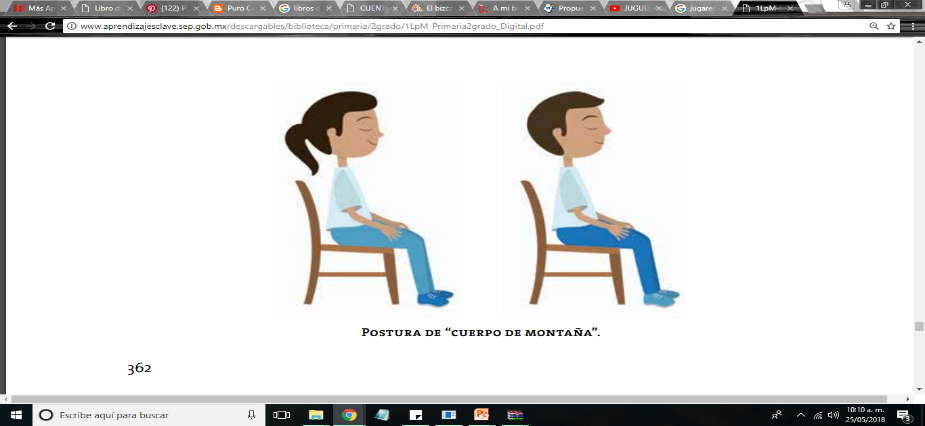 Tocar un instrumento durante un minuto y pedir que levanten la mano cuando el sonido deje de escucharse.Solicitar a varios niños que completen la frase siguiente: “Cuando veo que alguien trata mal a un animal, yo…”.DESARROLLOJugar: Las abejasExplicar a los alumnos que, a las mariposas, abejas y otros insectos les encantan las flores porque de ellas obtienen su alimento, que es el néctar. Por su parte, las flores se benefician de la intervención de los insectos, pues mediante la polinización favorecen su reproducción. Esta es una entre muchas formas en las que diferentes seres vivos se relacionan en un ecosistema.Dividir al grupo en dos: la mitad de los estudiantes serán flores y la otra mitad, abejas. Quienes representen a las abejas deberán taparse los ojos para emprender su misión: encontrar una flor.• Los alumnos que representen a las flores deberán colocarse en un lugar del salón y emitirán un sonido para que un compañero con los ojos tapados los localice. Una vez que una “abeja” encuentre una “flor”, permanecerán juntas y en silencio hasta que todos los jugadores tengan pareja.• Pida que los alumnos que tuvieron los ojos vendados muestren con mímica cómo cuidarían de las flores: regándolas, removiendo la tierra, limpiando sus hojas, entre otras actividades. Por otra parte, solicite que quienes representaron a las flores hagan un gesto de agradecimiento por el cuidado recibido, por ejemplo, que den un abrazo a sus compañeros, les estrechen la mano, les den una palmada, hagan una breve reverencia, entre otros.Al finalizar, reproduzca el video sobre las abejas.CIERRE Pedir a los estudiantes que respondan las preguntas siguientes: ¿cómo viven las abejas? ¿Cuántos tipos de abejas existen, según la labor que desempeñan en la colmena? ¿Qué función tiene la reina? ¿Qué ejemplo nos dan las abejas?, ¿Por qué debemos cuidar las colmenas y a las abejas? Y ¿Qué producen las abejas?Propiciar una reflexión sobre el cuidado de las plantas y los animales en casa, en la escuela y en la calle.Pedir a los estudiantes qué mencionen de qué manera ellos agradecen los cuidados que reciben.RECURSO.- Preguntas y conclusionesCRITERIO.-  - Reconoce el sentido del humor como una estrategia para reducir la tensión.INICIO Solicitar que adopten la postura de «cuerpo de montaña» (cabeza erguida, espalda derecha, cuerpo relajado, manos sobre los muslos, ojos cerrados suavemente)Tocar un instrumento durante un minuto y pedir que levanten la mano cuando el sonido deje de escucharse.Solicitar a varios niños que completen la frase siguiente: “Cuando veo que alguien trata mal a un animal, yo…”.DESARROLLOJugar: Las abejasExplicar a los alumnos que, a las mariposas, abejas y otros insectos les encantan las flores porque de ellas obtienen su alimento, que es el néctar. Por su parte, las flores se benefician de la intervención de los insectos, pues mediante la polinización favorecen su reproducción. Esta es una entre muchas formas en las que diferentes seres vivos se relacionan en un ecosistema.Dividir al grupo en dos: la mitad de los estudiantes serán flores y la otra mitad, abejas. Quienes representen a las abejas deberán taparse los ojos para emprender su misión: encontrar una flor.• Los alumnos que representen a las flores deberán colocarse en un lugar del salón y emitirán un sonido para que un compañero con los ojos tapados los localice. Una vez que una “abeja” encuentre una “flor”, permanecerán juntas y en silencio hasta que todos los jugadores tengan pareja.• Pida que los alumnos que tuvieron los ojos vendados muestren con mímica cómo cuidarían de las flores: regándolas, removiendo la tierra, limpiando sus hojas, entre otras actividades. Por otra parte, solicite que quienes representaron a las flores hagan un gesto de agradecimiento por el cuidado recibido, por ejemplo, que den un abrazo a sus compañeros, les estrechen la mano, les den una palmada, hagan una breve reverencia, entre otros.Al finalizar, reproduzca el video sobre las abejas.CIERRE Pedir a los estudiantes que respondan las preguntas siguientes: ¿cómo viven las abejas? ¿Cuántos tipos de abejas existen, según la labor que desempeñan en la colmena? ¿Qué función tiene la reina? ¿Qué ejemplo nos dan las abejas?, ¿Por qué debemos cuidar las colmenas y a las abejas? Y ¿Qué producen las abejas?Propiciar una reflexión sobre el cuidado de las plantas y los animales en casa, en la escuela y en la calle.Pedir a los estudiantes qué mencionen de qué manera ellos agradecen los cuidados que reciben.RECURSOS DIDÁCTICOSINICIO Solicitar que adopten la postura de «cuerpo de montaña» (cabeza erguida, espalda derecha, cuerpo relajado, manos sobre los muslos, ojos cerrados suavemente)Tocar un instrumento durante un minuto y pedir que levanten la mano cuando el sonido deje de escucharse.Solicitar a varios niños que completen la frase siguiente: “Cuando veo que alguien trata mal a un animal, yo…”.DESARROLLOJugar: Las abejasExplicar a los alumnos que, a las mariposas, abejas y otros insectos les encantan las flores porque de ellas obtienen su alimento, que es el néctar. Por su parte, las flores se benefician de la intervención de los insectos, pues mediante la polinización favorecen su reproducción. Esta es una entre muchas formas en las que diferentes seres vivos se relacionan en un ecosistema.Dividir al grupo en dos: la mitad de los estudiantes serán flores y la otra mitad, abejas. Quienes representen a las abejas deberán taparse los ojos para emprender su misión: encontrar una flor.• Los alumnos que representen a las flores deberán colocarse en un lugar del salón y emitirán un sonido para que un compañero con los ojos tapados los localice. Una vez que una “abeja” encuentre una “flor”, permanecerán juntas y en silencio hasta que todos los jugadores tengan pareja.• Pida que los alumnos que tuvieron los ojos vendados muestren con mímica cómo cuidarían de las flores: regándolas, removiendo la tierra, limpiando sus hojas, entre otras actividades. Por otra parte, solicite que quienes representaron a las flores hagan un gesto de agradecimiento por el cuidado recibido, por ejemplo, que den un abrazo a sus compañeros, les estrechen la mano, les den una palmada, hagan una breve reverencia, entre otros.Al finalizar, reproduzca el video sobre las abejas.CIERRE Pedir a los estudiantes que respondan las preguntas siguientes: ¿cómo viven las abejas? ¿Cuántos tipos de abejas existen, según la labor que desempeñan en la colmena? ¿Qué función tiene la reina? ¿Qué ejemplo nos dan las abejas?, ¿Por qué debemos cuidar las colmenas y a las abejas? Y ¿Qué producen las abejas?Propiciar una reflexión sobre el cuidado de las plantas y los animales en casa, en la escuela y en la calle.Pedir a los estudiantes qué mencionen de qué manera ellos agradecen los cuidados que reciben.Xilófono, triángulo, campana, cuenco o tambor, antifaces, paliacates o pañuelos, video “El maravilloso mundo de las abejas de Disney” (disponibleen internet).PÁGINAS DEL LIBRO DEL ALUMNO.- EjeTemasAprendizajes esperadosArtes y entornoDiversidad cultural y artística.• Selecciona y escucha música del interés del grupo, e investiga sus orígenes y diferencias.PropósitosPropósitosPropósitos1. Explorar los elementos básicos de las artes desde una perspectiva interdisciplinaria.2. Experimentar con las posibilidades expresivas de los elementos básicos de las artes.3. Promover el desarrollo del pensamiento artístico al explorar procesos de percepción, sensorialidad, emoción, imaginación, creatividad y comunicación.4. Reconocer las artes como manifestaciones culturales de la sociedad o grupo donde se producen, valorando la variedad y diversidad de expresiones.5. Identificar las etapas en la realización de un proyecto artístico.6. Desarrollar las capacidades emocionales e intelectuales para apreciar las manifestaciones artísticas.7. Propiciar ambientes de aprendizaje que permitan el intercambio y la comunicación abierta y respetuosa acerca del arte.8. Favorecer actitudes de respeto, apertura al cambio y manejo de la incertidumbre, imaginando y proponiendo soluciones creativas a diversas problemáticas que se presenten en el colectivo artístico interdisciplinario.1. Explorar los elementos básicos de las artes desde una perspectiva interdisciplinaria.2. Experimentar con las posibilidades expresivas de los elementos básicos de las artes.3. Promover el desarrollo del pensamiento artístico al explorar procesos de percepción, sensorialidad, emoción, imaginación, creatividad y comunicación.4. Reconocer las artes como manifestaciones culturales de la sociedad o grupo donde se producen, valorando la variedad y diversidad de expresiones.5. Identificar las etapas en la realización de un proyecto artístico.6. Desarrollar las capacidades emocionales e intelectuales para apreciar las manifestaciones artísticas.7. Propiciar ambientes de aprendizaje que permitan el intercambio y la comunicación abierta y respetuosa acerca del arte.8. Favorecer actitudes de respeto, apertura al cambio y manejo de la incertidumbre, imaginando y proponiendo soluciones creativas a diversas problemáticas que se presenten en el colectivo artístico interdisciplinario.1. Explorar los elementos básicos de las artes desde una perspectiva interdisciplinaria.2. Experimentar con las posibilidades expresivas de los elementos básicos de las artes.3. Promover el desarrollo del pensamiento artístico al explorar procesos de percepción, sensorialidad, emoción, imaginación, creatividad y comunicación.4. Reconocer las artes como manifestaciones culturales de la sociedad o grupo donde se producen, valorando la variedad y diversidad de expresiones.5. Identificar las etapas en la realización de un proyecto artístico.6. Desarrollar las capacidades emocionales e intelectuales para apreciar las manifestaciones artísticas.7. Propiciar ambientes de aprendizaje que permitan el intercambio y la comunicación abierta y respetuosa acerca del arte.8. Favorecer actitudes de respeto, apertura al cambio y manejo de la incertidumbre, imaginando y proponiendo soluciones creativas a diversas problemáticas que se presenten en el colectivo artístico interdisciplinario.EjeTemasAprendizajes esperadosTema de la sesiónArtes y entornoDiversidad cultural y artística.• Selecciona y escucha música del interés del grupo, e investiga sus orígenes y diferencias.Orígenes de la músicaSECUENCIA DIDÁCTICAEVALUACIÓNINICIO Observar el video:  https://www.youtube.com/watch?v=4VPAS3nJoRI DESARROLLODedicar un tiempo de la clase para escuchar la música que trajeron y comentar:¿Qué tipo de música les gusta más a tus compañeros?¿Por qué les llama la atención?¿Cuál es su origen?CIERREInvestigar en la biblioteca o si es posible en internet el origen de cada género que les gusta y busquen las rondas o canciones que han aprendido durante el ciclo escolar.Describir en el cuaderno: ¿Cuál fue el origen de la música?RECURSO.- ListaCRITERIO.- - Selecciona y escucha música del interés del grupo, e investiga sus orígenes y diferencias.INICIO Observar el video:  https://www.youtube.com/watch?v=4VPAS3nJoRI DESARROLLODedicar un tiempo de la clase para escuchar la música que trajeron y comentar:¿Qué tipo de música les gusta más a tus compañeros?¿Por qué les llama la atención?¿Cuál es su origen?CIERREInvestigar en la biblioteca o si es posible en internet el origen de cada género que les gusta y busquen las rondas o canciones que han aprendido durante el ciclo escolar.Describir en el cuaderno: ¿Cuál fue el origen de la música?RECURSOS DIDÁCTICOSINICIO Observar el video:  https://www.youtube.com/watch?v=4VPAS3nJoRI DESARROLLODedicar un tiempo de la clase para escuchar la música que trajeron y comentar:¿Qué tipo de música les gusta más a tus compañeros?¿Por qué les llama la atención?¿Cuál es su origen?CIERREInvestigar en la biblioteca o si es posible en internet el origen de cada género que les gusta y busquen las rondas o canciones que han aprendido durante el ciclo escolar.Describir en el cuaderno: ¿Cuál fue el origen de la música?PreguntasVideosPÁGINAS DEL LIBRO DEL ALUMNO.- 